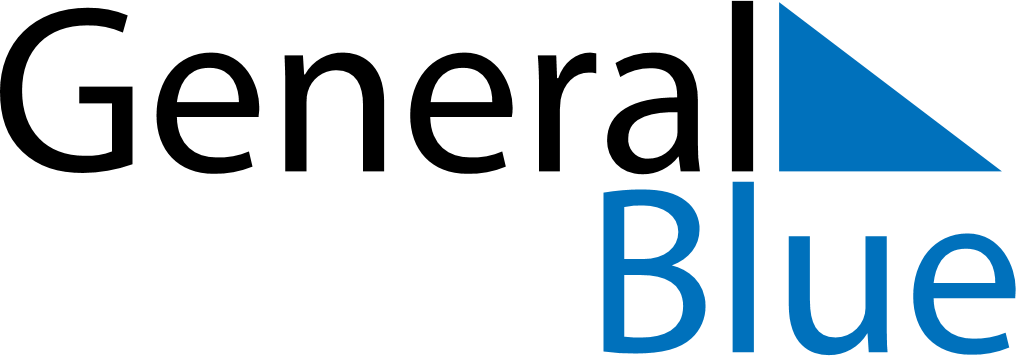 2025 – Q2Poland  2025 – Q2Poland  2025 – Q2Poland  2025 – Q2Poland  2025 – Q2Poland  AprilAprilAprilAprilAprilAprilAprilSUNMONTUEWEDTHUFRISAT123456789101112131415161718192021222324252627282930MayMayMayMayMayMayMaySUNMONTUEWEDTHUFRISAT12345678910111213141516171819202122232425262728293031JuneJuneJuneJuneJuneJuneJuneSUNMONTUEWEDTHUFRISAT123456789101112131415161718192021222324252627282930Apr 20: Easter SundayApr 21: Easter MondayMay 1: Labour DayMay 3: Constitution DayMay 26: Mother’s DayJun 8: PentecostJun 19: Corpus Christi